                    2017年教育委員會兒主背經比賽規則         兒主---團體賽規則背經比賽評審:  評分標準: 台風40分、創意20分、熟練40分，團體賽總分:100分，錄取前三3名。             第一名: 獎狀一面、500 元便利超商禮卷，             第二名: 獎狀一面、300 元便利超商禮卷，              第三名 (創意獎): 獎狀一面、200 元便利超商禮卷。名次: 每一級比賽結束，立即以電腦作業算出名次，並登記錄取前三名於白板上。進行方式: 先背指定經文，再抽背(抽背經文，二抽一)。 比賽順序: (1)參加背經比賽的堂會，由主持人抽籤決定背誦的先後次序，再由堂會派代              表抽籤抽背誦經文。            (2)一次出列數位參賽堂會到預備席坐定，並將堂會抽背順序及抽背經文              貼於白板上，讓參賽者清楚背經順序及抽背經文。兒主---個人賽規則背經比賽評審:  評分標準: 台風40分、創意20分、熟練40分，個人賽總分: 100分            個人賽每一級取三名，第一名: 獎狀一面、500 元便利超商禮卷                                第二名: 獎狀一面、300 元便利超商禮卷                                第三名: 獎狀一面、200 元便利超商禮卷個人賽比賽順序:由主持人統一抽出背經順序，參賽者在預備席就定位，抽籤的方法如下:高小級: 主題背經系統12節(B1~B12) 抽籤抽出三組背誦經文代號。中小級: 主題背經系統8 節(B1~A6)(B9~B10) 籤抽出三組背誦經文代號。每一級比賽結束，即以電腦作業算出名次，並登記錄取前三名公佈於白板上。成人組---團體賽規則背經比賽評審:  評分標準: 台風40分、創意20分、熟練40分，個人賽總分: 100分            團體賽取三名，第一名: 獎狀一面、500 元便利超商禮卷                           第二名: 獎狀一面、300 元便利超商禮卷                           第三名: 獎狀一面、200 元便利超商禮卷 成人組比賽順序:由主持人統一抽出背經順序，再由參賽者抽籤A、B背經系統經文，再抽出3組背誦經文。每電腦作業算出名次，並登記錄取前三名公佈於白板上。。報到報到時間: 10:00分 比賽順序: 第一場---成人團體賽 10:40 ~ 11:00第二場---兒主團體賽 11:00 ~11:20          休息時間: 11:20 ~ 11:30、第三場---兒主個人賽 11:30 ~ 12:00          12:00 ~ 12:20 頒獎教育委員會系統背經說明針對教育委員會所舉辦背經經文做說明，以期對弟兄姊妹的背經有些許的助益。背經系統源自於導航會的輪子生活:一、主題系統A----過新生活    1.十字架中心圓是以基督中心    2.縱軸:十字架的上方為神的話，下方為禱告，傳遞的是神與人的關係。    3.橫軸:十字架橫軸的右方是弟兄姊妹的彼此交通，左方是向人見證基督，傳遞人與人的關係。    4.這是以基督為中心的生活，十字架的上下左右都是等距離，代表每一項發展均衡，輪     子才能正常運作。    5.屬靈生活的順暢運作取決於內心的順服，以基督為中心的生活缺一不可。    6.每一項有兩節經文，如下圖所示。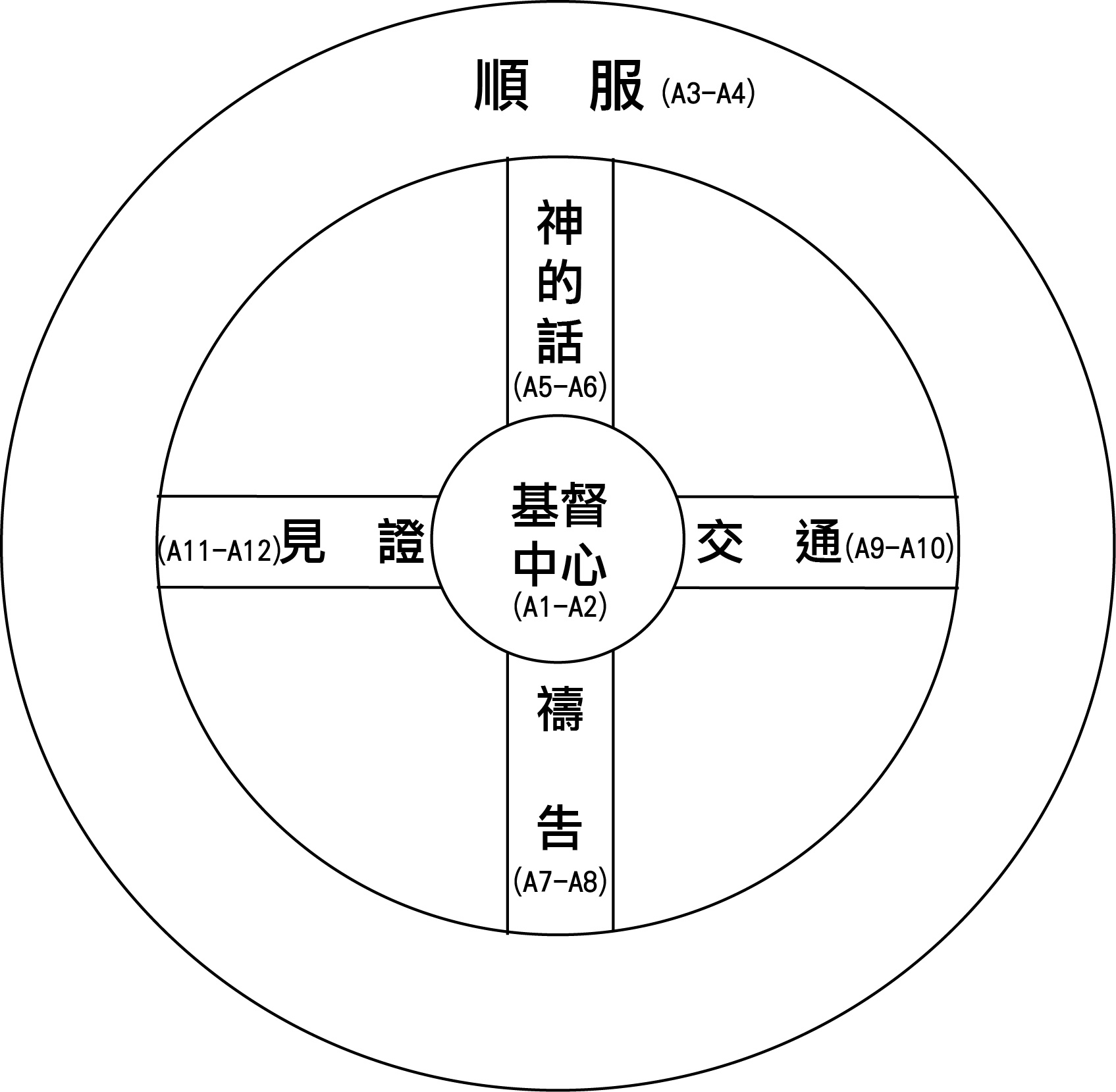 二、主題系統B----傳揚基督---救恩論     救恩是必須承認自己的罪，罪的刑罰是死，基督為我們代付贖價，使我們得蒙救贖，     這救恩並不是出於好行為，乃是接受基督，確信得救的確具。四、成人主題系統背經進行方式及範列    1.參賽者自行抽出(A、B)其中一個主題，再抽出三組系統經文。    2.示範: 抽中主題A，在抽號A1、A7、A10    3.背誦方式: A1 過新生活—基督是中心，哥林多後書5:17 若有人在基督裡，他就是新造的人，                  舊事已過都變成新的了。哥林多後書5:17。              A7  過新生活—禱告 約翰福音15:7 你們若常在我裡面，我的話也常在你們裡面，                  凡你們所願意的，祈求，就給你們成就。約翰福音15:7             A10 過新生活---交通 希伯來書10:24-25 又要彼此相顧，激發愛心，勉勵行善。                 你們不可停止聚會，好像那些停止慣了的人，倒要彼此勸勉，既知道那日子臨                 近，就更當如此。希伯來書10:24-25